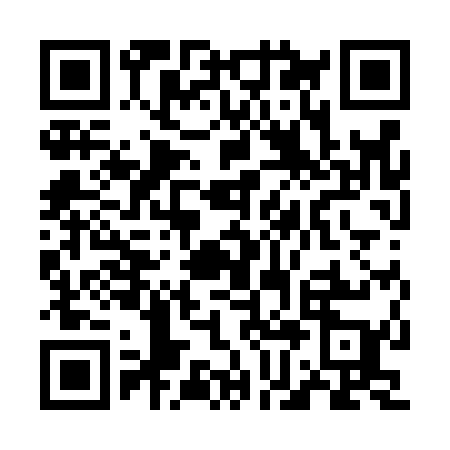 Ramadan times for Granjinha, PortugalMon 11 Mar 2024 - Wed 10 Apr 2024High Latitude Method: Angle Based RulePrayer Calculation Method: Muslim World LeagueAsar Calculation Method: HanafiPrayer times provided by https://www.salahtimes.comDateDayFajrSuhurSunriseDhuhrAsrIftarMaghribIsha11Mon5:165:166:4812:404:476:336:337:5912Tue5:155:156:4612:404:486:346:348:0013Wed5:135:136:4412:394:486:356:358:0114Thu5:115:116:4312:394:496:366:368:0215Fri5:095:096:4112:394:506:376:378:0416Sat5:085:086:4012:394:516:386:388:0517Sun5:065:066:3812:384:526:396:398:0618Mon5:045:046:3612:384:536:406:408:0719Tue5:025:026:3512:384:546:426:428:0820Wed5:015:016:3312:374:546:436:438:1021Thu4:594:596:3112:374:556:446:448:1122Fri4:574:576:2912:374:566:456:458:1223Sat4:554:556:2812:364:576:466:468:1324Sun4:534:536:2612:364:586:476:478:1425Mon4:514:516:2412:364:586:486:488:1626Tue4:504:506:2312:364:596:496:498:1727Wed4:484:486:2112:355:006:506:508:1828Thu4:464:466:1912:355:016:516:518:1929Fri4:444:446:1812:355:016:526:528:2130Sat4:424:426:1612:345:026:536:538:2231Sun5:405:407:141:346:037:547:549:231Mon5:385:387:131:346:047:557:559:242Tue5:365:367:111:336:047:577:579:263Wed5:345:347:091:336:057:587:589:274Thu5:335:337:081:336:067:597:599:285Fri5:315:317:061:336:068:008:009:306Sat5:295:297:051:326:078:018:019:317Sun5:275:277:031:326:088:028:029:328Mon5:255:257:011:326:098:038:039:349Tue5:235:237:001:326:098:048:049:3510Wed5:215:216:581:316:108:058:059:36